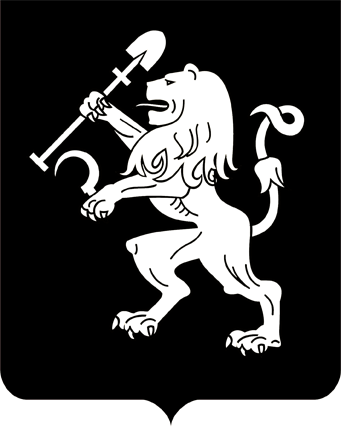 АДМИНИСТРАЦИЯ ГОРОДА КРАСНОЯРСКАПОСТАНОВЛЕНИЕО проведении публичных слушаний по проекту решения о предоставлении разрешения на отклонение от предельных параметров разрешенного строительства, реконструкции объектов капитального строительстваНа основании ст. 40 Градостроительного кодекса Российской               Федерации, ст. 16, 28 Федерального закона от 06.10.2003 № 131-ФЗ          «Об общих принципах организации местного самоуправления в Российской Федерации», ст. 7 Правил землепользования и застройки городского округа город Красноярск, утвержденных решением Красноярского городского Совета депутатов от 07.07.2015 № В-122, ст. 20 Положения об организации и проведении публичных слушаний по вопросам градостроительной деятельности в городе Красноярске, утвержденного               решением Красноярского городского Совета депутатов от 19.05.2009              № 6-88, руководствуясь ст. 41, 58, 59 Устава города Красноярска,  ПОСТАНОВЛЯЮ:1. Провести публичные слушания по проекту решения о предоставлении Местной религиозной организации православному Приходу кафедрального собора Рождества Пресвятой Богородицы г. Красноярск Красноярского края Красноярской Епархии Русской Православной церкви (Московский Патриархат) разрешения на отклонение от предельных параметров разрешенного строительства, реконструкции                   объектов капитального строительства в части уменьшения отступа                  от красной линии – без отступа с западной стороны (при нормативном не менее 6 м) на земельном участке с кадастровым номером 24:50:0300286:86, расположенном в территориальной зоне градостроительно значимых территорий (Р-6) по адресу: Красноярский край,                     г. Красноярск, Центральный район, ул. Просвещения, с целью размещения Богородице-Рождественского кафедрального собора (далее –               Проект).2. Комиссии по подготовке проекта Правил землепользования              и застройки города Красноярска, действующей на основании распоряжения администрации города от 18.05.2005 № 448-р:1) организовать размещение Проекта и информационных материалов к нему на официальном сайте администрации города;2) организовать проведение экспозиции материалов Проекта; 3) осуществить консультирование посетителей экспозиции материалов Проекта;4) организовать подготовку и проведение собрания участников публичных слушаний;5) рассмотреть предложения и замечания по Проекту;6) осуществить подготовку и оформление протокола публичных слушаний;7) осуществить подготовку и опубликование заключения о результатах публичных слушаний по Проекту.3. Управлению архитектуры администрации города: 1) обеспечить подготовку оповещения о начале публичных слушаний по Проекту; 2) разместить на официальном сайте администрации города:оповещение о начале публичных слушаний по Проекту;заключение о результатах публичных слушаний по Проекту.4. Департаменту информационной политики администрации города опубликовать в газете «Городские новости»:1) оповещение о начале публичных слушаний по Проекту;2) заключение о результатах публичных слушаний по Проекту             в день окончания публичных слушаний.5. Настоящее постановление опубликовать в газете «Городские новости» и разместить на официальном сайте администрации города.6. Постановление вступает в силу со дня его официального опубликования.7. В случае отсутствия в течение 10 дней со дня официального опубликования настоящего постановления публикации оповещения                   о начале публичных слушаний по Проекту настоящее постановление подлежит признанию утратившим силу.8. Контроль за исполнением настоящего постановления возложить на заместителя Главы города – руководителя департамента Главы города Войцеховского В.Н.Глава города                                                                                 С.В. Еремин27.03.2019№ 175